Анонс МАУК «СДК«Гротеск»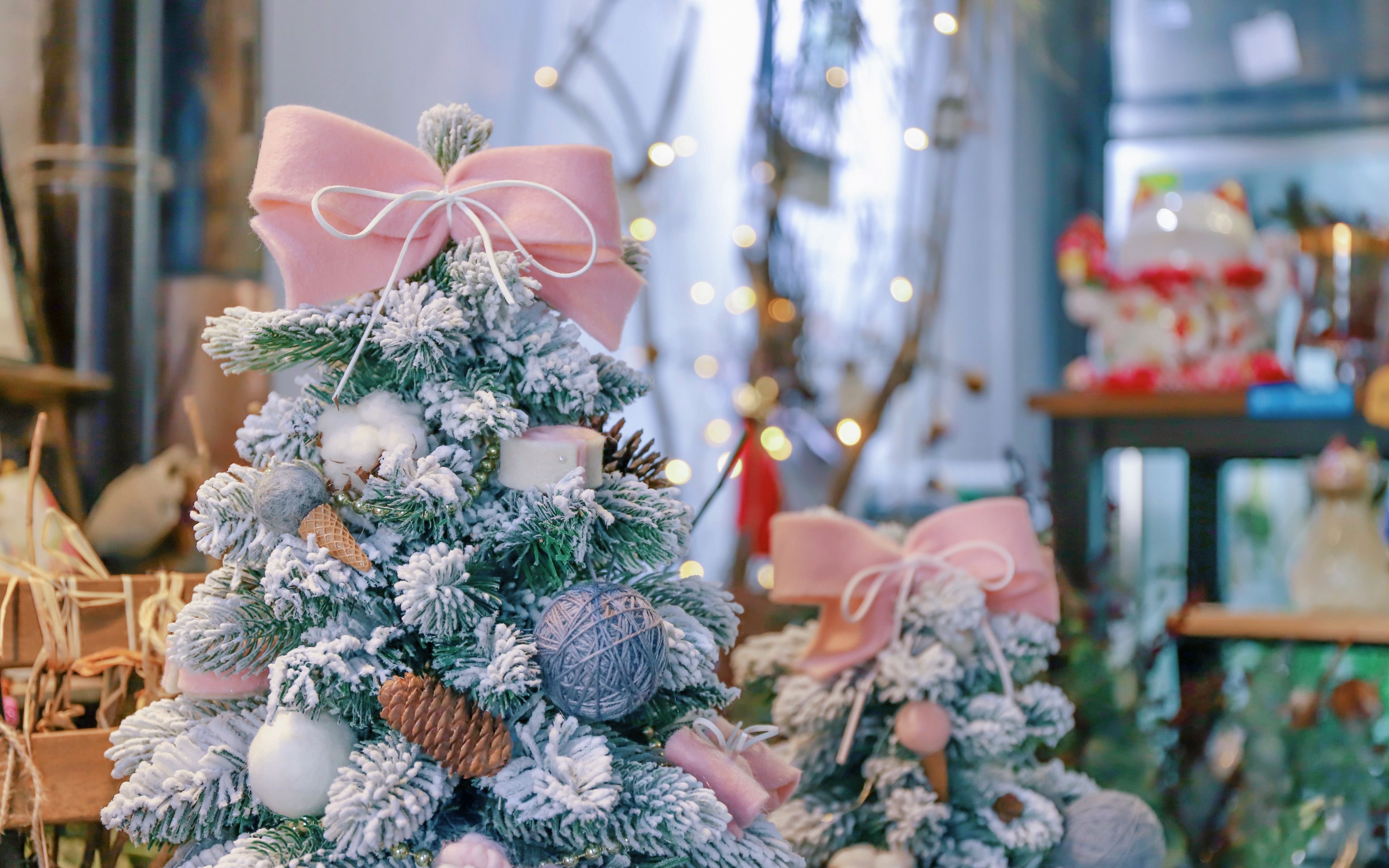 с. п. Верхнеказымский на январь 2022 г.№ДатаНаименованиемероприятияМестопроведенияОтветственный1.Культурно - досуговые мероприятия для детей до 14 лет1.Культурно - досуговые мероприятия для детей до 14 лет1.Культурно - досуговые мероприятия для детей до 14 лет1.Культурно - досуговые мероприятия для детей до 14 лет1.Культурно - досуговые мероприятия для детей до 14 лет1.04.01.2216.00ч.КинопоказКонцертный залСех Е.В.2.07.01.2215.00ч.КинопоказКонцертный залСех Е.В.3.11.01.22Познавательная программа «Познавашка от БЖДшкина»https://www.instagram.com/grotesk_dom_kulturi/https://vk.com/sdkgroteskhttps://www.youtube.com/channel/UCWOqqZkqD0vc-ICXkMJquVgХрамкова А.А.4.11.01.2216.00ч.КинопоказКонцертный залСех Е.В.5.14.01.22 15.00ч.КинопоказКонцертный залСех Е.В.6.18.01.22 16.00ч.КинопоказКонцертный залСех Е.В.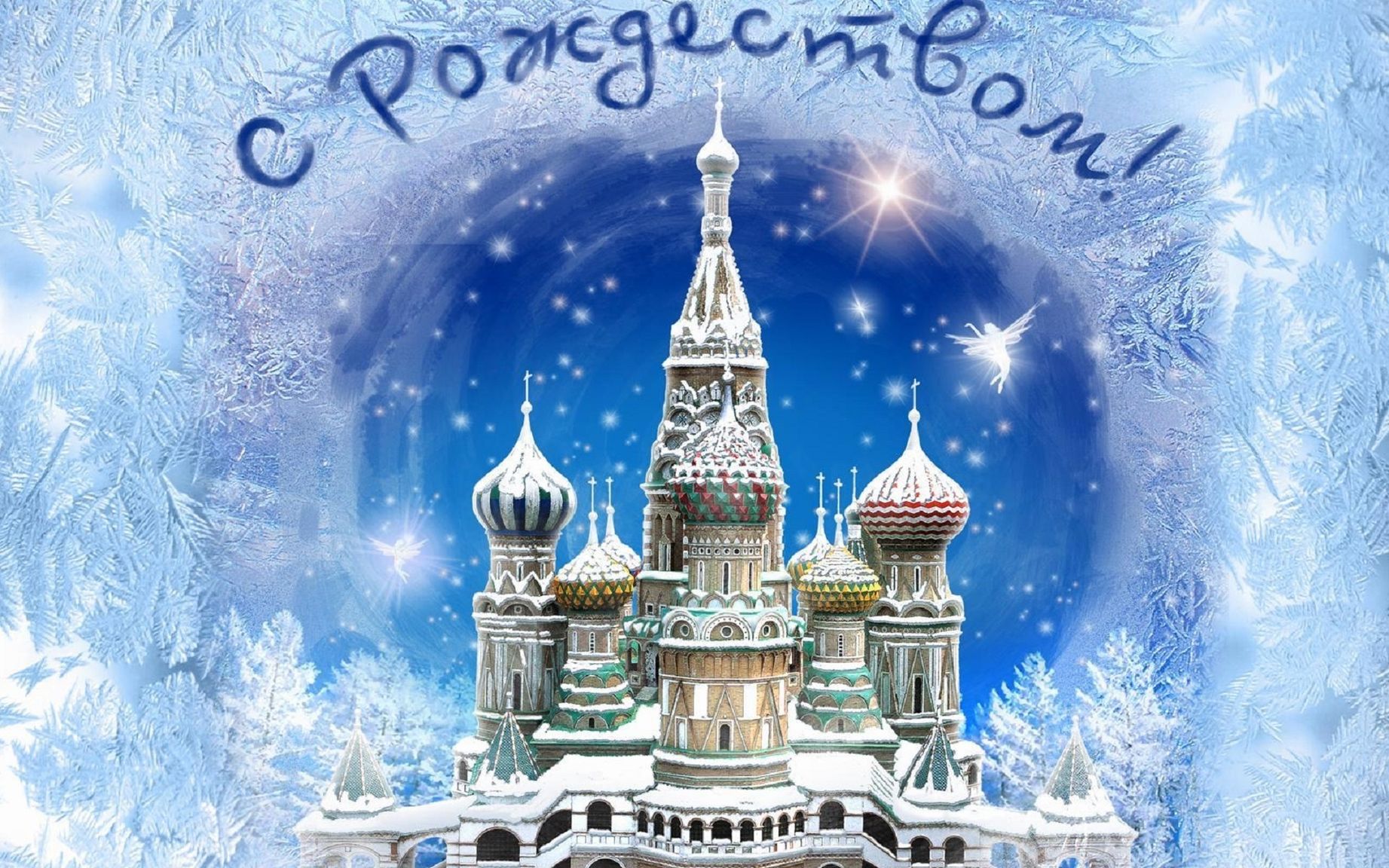 7.21.01.22 15.00ч.КинопоказКонцертный залСех Е.В.8.25.01.22 16.00ч.КинопоказКонцертный залСех Е.В.9.29.01.2212.00ч.Куклотерапия для лиц с ОВЗДиско-залХрамкова А.А.2.Культурно - досуговые мероприятия для молодежи от 15 -35 лет2.Культурно - досуговые мероприятия для молодежи от 15 -35 лет2.Культурно - досуговые мероприятия для молодежи от 15 -35 лет2.Культурно - досуговые мероприятия для молодежи от 15 -35 лет2.Культурно - досуговые мероприятия для молодежи от 15 -35 лет10.21.01.22 17.00ч.КинопоказКонцертный залСех Е.В.3.Культурно – досуговые мероприятия для населения старше  35 лет3.Культурно – досуговые мероприятия для населения старше  35 лет3.Культурно – досуговые мероприятия для населения старше  35 лет3.Культурно – досуговые мероприятия для населения старше  35 лет3.Культурно – досуговые мероприятия для населения старше  35 лет11.07.01.2217.00ч.КинопоказКонцертный залСех Е.В.12.13.01.2217.30ч.Развлекательная программа для пожилых людей «Колядки»Диско-залВасильева Я.С.13.14.01.22 17.00ч.КинопоказКонцертный залСех Е.В.14.28.01.2217.00ч.КинопоказКонцертный залСех Е.В.4.Мероприятия для разновозрастной категории4.Мероприятия для разновозрастной категории4.Мероприятия для разновозрастной категории4.Мероприятия для разновозрастной категории4.Мероприятия для разновозрастной категории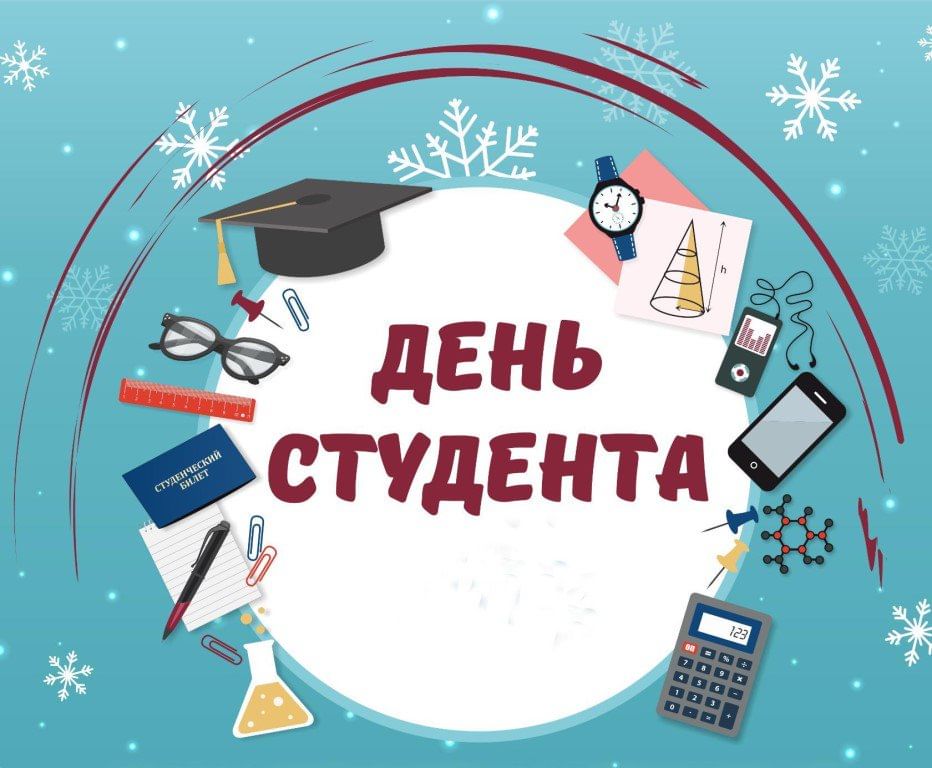 15.07.01.2214.00ч.Фольклорный праздник «Ай, Авсень…»Диско-залКладова А.Н.16.25.01.22Развлекательная программа «Такие дела», посвященная Дню студентаhttps://www.instagram.com/grotesk_dom_kulturi/https://vk.com/sdkgroteskhttps://www.youtube.com/channel/UCWOqqZkqD0vc-ICXkMJquVgСех Е.В.17.28.01.2215.00ч.КинопоказКонцертный залСех Е.В.